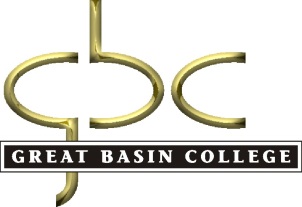 ASSOCIATE OF APPLIED SCIENCE NURSING PROGRAMCOURSE SYLLABUSNURS 257:  NURSING CARE OF ADULTS WITH ACUTE AND CHRONIC ILLNESS5 CREDITS (3 theory (45 hours) credits and 2 Clinical (90 hours) credit) Fall 2017GENERAL INFORMATIONINSTRUCTOR INFORMATION:Theory and Clinical Instructor(s):		       Heidi Johnston, DNP, RN, CNE       775-753-2000                                                                                           heidi.johnston@gbcnv.edu                               Sharon Sutherland, MSN, RN          775-753-2017                                                                                          sharon.sutherland@gbcnv.edu                               Stacy Rust, MSN, RN                       775-623-1823                                                                                           stacy.rust@gbcnv.edu			            Glenn Taylor, MSN, RN	                  775-727-2011								                  glenn.taylor@gbcnv.eduOffice and Hours:                           Heidi Johnston                           Health Sciences Room 120                            Thursday 0900-1200 and 1330-1530                          Also by appointment                          Sharon Sutherland                         Health Sciences Room 117                           Monday and Wednesday: 0800-0900 and 1100-1200                         Friday: 1100-1200                          Also by appointment	                         Stacy Rust                          Winnemucca Campus                          Also by appointment                           Glenn Taylor		   Pahrump Campus                         Also by appointmentFaculty are available by email Monday through Friday and you can expect a response within 24-48 hours (not including weekends and holidays). COURSE INFORMATION:Provides for the acquisition and application of adult health nursing theory by applying clinical reasoning and safe, evidence-based, patient-centered, holistic nursing care to diverse adults with acute illnesses and long-term management of chronic illnesses. Includes a focus on health promotion and the application of the concepts of caring, clinical reasoning, quality improvement, communication, and teamwork, considering legal and ethical responsibilities of the nurse when working with adults.Schedule:Theory:				Classroom: Monday and Wednesday 0930 – 1045			Dates:	August 28, 2017– December 15, 2017	           Clinical:						Tuesday, Thursday, & Friday 0645 – 1500, as assigned			      and as indicated on Clinical ScheduleCOURSE OUTCOMES:METHOD OF INSTRUCTION:Lecture, discussion, demonstration, small group work, videos, assigned readings,written assignments, computer assisted learning programs, nursing lab	activities and clinical instruction will be utilized.THEORY EVALUATION:	Evaluation of student progress will be the successful completion of the course outcomes which will be evaluated with module quizzes and examinations and a  midterm and comprehensive final exam. Questions will be based on utilization of critical thinking skills and application of knowledge acquired in this, as well as previous courses. Questions may be multiple-choice, fill in the blank, multiple-answer, or other NCLEX® alternate formats as applicable. All written work (theory and clinical) will be considered for determination of a course grade.CLINICAL EVALUATION:Clinical evaluation is done mutually by student and instructor throughout the semester and in a summative evaluation at the end of the clinical rotation.  The Clinical Evaluation forms will be used.  Actual clinical performance and written assignments will be used to determine clinical competency and the ability to generalize and transfer theory outcomes to the clinical settings. Safe clinical practice and demonstration of personal and associate degree nursing practice attributes at the third semester level are mandatory for progression in the program. REQUIRED MATERIALS:Lewis, S.L., Dirksen, S.R., Heitkemper, M.M, & Bucher, L. (2014). Medical Surgical Nursing: Assessment and management of clinical problems (9th ed.). St. Louis, MO. Elsevier. ATI RN Adult Medical Surgical Nursing Content Mastery SeriesAmerican Psychological Association. (2009). Publication manual of the American Psychological Association (6th ed.).  Washington, DC: Author.***Please plan on using the Drug book, Lab & Diagnostic book, and Nursing Diagnosis Book of your choice. You also may find it helpful to use your Fundamentals and Pharmacology books as references. NO REQIRED VIDEOSGRADING POLICY AND CRITERIA:If you do not complete the course and do not formally withdraw by the drop deadline, your instructor will automatically assign you a grade of "F". Drop deadline is November 2, 2017.Course grade will be based on a percentage of the total possible points of theory and clinical assignments according to the following scale:		   100 - 94.00	=	A                                 76.00 =C (needed to pass)	93.99-90.00	=	A-	75.99-70.00	=	C-	89.99-87.00	=	B+	69.99-67.00	=	D+	86.99-84.00	=	B	66.99-64.00	=	D	83.99-80.00	=	B-	63.99-60.00	=	D-	79.99-77.00	=	C+	Below 60.00	=	FCourse work must be completed with an average of 76% or better to pass the course. Late theory and clinical assignments will be worth 50% of the actual grade. If an assignment is more than one week late, a zero will be given for the assignment but submission of the assignment is still required.If you fail any one exam, two clinical assignments, one theory assignment, or three quizzes, you will receive a Notification of Unsatisfactory Performance. You will also be required to resubmit any assignments in order to meet the outcomes of the assignment.  Please refer to the AAS Student Handbook.Faculty will make all attempts to have work graded and returned to student within 7 working days from submission date. Please allow more time for larger papers or projects. Grading Breakdown:TMS journaling assignments 10%Module quizzes are worth 10%, module exams are 20% Midterm exam 10%Final exam 10%, ATI pharmacology exam 10%  Clinical assignments 30% DOSAGE CALCULATION TEST:Each semester students must pass the ATI Safe Dosage module post- test with a 100%.  Additional ATI module post-tests listed will require a 90% pass rate. Transcripts are required prior to taking the dosage calculation exam. Students will submit transcripts of module (lesson and test) on date indicated by instructor. Exam ProcessThe exam format will be paper and pencil. Simple, non-graphing calculators will be permitted during the exam. Use of calculators on cell phones or PDAs is NOT permitted. Using these types of calculators will cause the student to forfeit the exam. Students may miss one question on this exam.  Students will have three chances to pass this exam.  After the second failed exam, the student will receive a letter of notification and will be required to repeat the ATI modules and corresponding post-tests before their third attempt.  If the student fails their third attempt, they will appear before the Admission and Progression Committee.  Required modules:Semester Three:Safe DosageCritical Care MedicationsDosage by WeightPediatric MedicationsReview all modules from semesters one and twoATTENDANCE POLICY:Students are expected to attend all classroom, lab, and clinical hours.            (See Student Handbook)STUDENT CONDUCT:  Great Basin College considers academic honesty one of its highest values.  A student who obtains academic credit for work that is not the product of his or her own effort is being dishonest and undermining the academic integrity of the college.  Students are expected to be the sole authors of their work.  Use of another’s ideas must be accompanied by specific citation and reference.  In addition, a learner may not submit the same work for credit in more than one course.  The disciplinary consequences of plagiarism and other forms of academic dishonest include non-acceptance of work submitted, a failing grade in the course, and/or or other disciplinary action as outlined in Great Basin College’s Student Conduct Policy.  Great Basin College states: “messages, attitudes, or any other form of communication deemed outside the bounds of common decency/civility as judged by common standards of classroom behavior (determined as they would in a regular classroom by the instructor) will not be tolerated.”At GBC, students are expected to assist in maintaining a class environment that is conducive to learning.  It is required that students conduct themselves in a manner that does not disrupt the teaching or learning atmosphere.  All classroom participants have the responsibility to maintain classroom and online discussions that are civil and not disruptive by being courteous and using respectful language. This courteous behavior continues beyond the classroom to any community interactions as a GBC nursing student.Be an engaged learner and encourage your fellow students to do so as well.   ADA STATEMENT:Great Basin College is committed to providing equal educational opportunities to qualified students with disabilities in accordance with state and federal laws and regulations, including the Americans with Disabilities Act of 1990 and Section 504 of the Rehabilitation Act of 1973.  A qualified student must furnish current verification of disability.  The Director of Services for Students with Disabilities (Julie G. Byrnes) will assist qualified students with disabilities in securing the appropriate and reasonable accommodations, auxiliary aids and services.  For more information or further assistance, please call 775.753.2271.Have a great break! 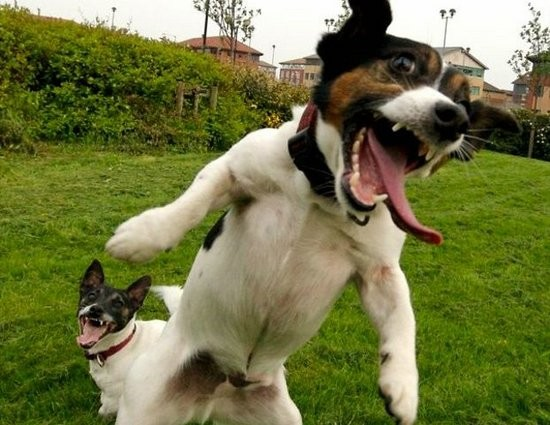 Have a great break! COURSE OUTCOMESMEASUREMENTSApply adult health nursing concepts to provide safe, quality, evidence-based, patient-centered nursing care in a variety of healthcare environments to diverse adults with acute illnesses and long-term management of chronic illnesses.Clinical evaluationClinical Care PacketSBAR communicationATI modulesQuizzesSimulationClinical assignment Engage in clinical reasoning to make patient-centered care decisions for diverse adults with acute illnesses and long-term management of chronic illnesses.Case scenariosSimulationQuizzesClinical  assignmentSelect quality improvement processes to monitor in the care of diverse adults with acute illnesses and long-term management of chronic illnesses.National Patient Safety Goals QuizzesClinical assignmentEngage in teamwork with members of the interprofessional team, the patient, and the patient’s support persons when managing patient care.Clinical experience Team leader assignmentQuizzesApply management, legal, ethical, and professional guidelines important in the care of diverse adults with acute illnesses and long-term management of chronic illnesses.ANA standards CCPClassroom discussion QuizzesAnalyze the role of information management principles, techniques, and systems, and patient care technology to communicate, manage knowledge, mitigate error, and support decision-making on the medical/surgical unit.Utilization of EMR in clinical EMR navigation used in Simulation AssessmentTheory 70 %Module Exams (3)  Midterm Exam (Cumulative) Module Quizzes ATI Targeted Medical-Surgical Journaling Questions Final Exam (Cumulative)	ATI Pharmacology ExamClinical 30% NNRH CCP (3 total 70 points each)Surgical Assignment	Nurse Practitioner Home Health Team Leader Simulation	Dialysis Assignment ATI Nurse Logic, Advance Student  (4 total each 5 points) DATEREADING ASSIGNMENTAdditional InformationMonday August 28Nursing Program Orientation9:30-1:30 PMWednesday August 30Module 1: Vascular Disorders and HematologyLewis Chapter 31: Hematologic Problems AnemiaThrombocytopeniaNeutropeniaLeukemiaLymphomasDICATI Adult Medical Surgical Nursing Unit 5 Nursing Care of Clients with Hematologic DisordersHematologic Diagnostic ProceduresBlood & Blood Product TransfusionsAnemias Coagulation DisordersMonday September 4Labor Day- no classWednesday September 6Lewis Chapter 38: Vascular DisordersPeripheral Artery DiseaseVenous ThrombosisPhlebitisVenous insufficiencyATI Adult Medical Surgical Nursing Unit 4: Vascular DisordersVascular DiseasesModule 1 QuizMonday September 11Module 2: CancerLewis Chapter 16: CancerYou DO NOT need to know specific medications in this chapter but overall SE of various therapies. Lewis Chapter 24-Integumentarty ProblemsMalignant Skin NeoplasmsATI Adult Medical Surgical Nursing Unit 13: Cancer Related DisordersGeneral Principles of CancerCancer Screening and DiagnosticsCancer Treatment OptionsPain Management for Clients with CancerTMS: Immune Practice Assessment DueModule 2 QuizWednesday September 13Module 3: MusculoskeletalLewis Chapter 64: Musculoskeletal ProblemsOsteomyelitisOsteoporosisIntervertebral Disc DiseaseAcute Low Back PainChronic Low Back PainATI Adult Medical Surgical Nursing Unit 10: Musculoskeletal DisordersOsteoporosisModule 3 QuizMonday September 18Exam 1Wednesday September 20Module 4: RespiratoryLewis Chapter 8: Sleep and Sleep DisordersObstructive Sleep ApneaLewis Chapter-28 Lower Respiratory ProblemsPulmonary HypertensionLewis Chapter-29 Obstructive Pulmonary DiseaseAsthmaCOPDATI Adult Medical Surgical Nursing Unit 3: Respiratory System DisordersAsthmaCOPDMonday September 25   Continue Module 4TMS: Respiratory Module 4 QuizWednesday September 27Module 5: Cardiovascular Lewis Chapter 35: Heart FailureATI Adult Medical Surgical Nursing Unit 4: Cardiac DisordersHeart FailureNurse Logic Due Sunday October 1 at 2330Monday October 2Lewis Chapter 37: Inflammatory and Structural DisordersCardiomyopathyTMS: Cardiovascular Module 5 QuizWednesday October 4Exam 2Monday October 9Module 6: RenalLewis Chapter 46: Renal and Urologic ProblemsAcute PyelonephritisLewis Chapter-47 Acute Kidney Injury and Chronic Kidney DiseaseATI Adult Medical Surgical Nursing Unit 8: Renal System DisordersRenal Diagnostic Procedures Hemodialysis and Peritoneal dialysisAcute Kidney Injury and Chronic Kidney DiseaseTMS: Renal Wednesday October 11Continue Chapter 47Module 6 QuizMonday October 16Module 7: Nervous System, Acute & ChronicLewis Chapter 56: Nursing Assessment Nervous SystemLewis Chapter 57: Acute Intracranial ProblemsBacterial MeningitisEncephalitisLewis Chapter 59: Chronic Neurological ProblemsHeadachesParkinson’s diseaseATI Adult Medical Surgical Nursing Unit 2: Central Nervous System DisordersMeningitisParkinson’s Disease HeadachesModule 7 QuizWednesday October 18Module 8: Nervous System, ChronicLewis Chapter 59: Chronic Neurological ProblemsMultiple SclerosisAmyotrophic Lateral Sclerosis ATI Adult Medical Surgical Nursing Unit 2: Central Nervous System DisordersMultiple Sclerosis & Amyotrophic Lateral Sclerosis Module 8 QuizMonday October 23Midterm ExamWednesday October 25Module 9: Upper & Lower GI SystemLewis Chapter 39: Assessment of the Gastrointestinal SystemLewis Chapter 42: Upper Gastrointestinal ProblemsGERDHiatal HerniaGastritisPUDUpper Gastrointestinal BleedFood Borne IllnessATI Adult Medical Surgical Nursing Unit 7: Upper GI DisordersGI Diagnostic ProceduresPUDAcute & Chronic GastritisModule 9a QuizMonday October 30Lewis Chapter 43: Lower Gastrointestinal ProblemsIBSAbdominal TraumaAppendicitisInflammatory Bowel DiseaseIntestinal ObstructionPolypsColorectal CancerDiverticulosis and DiverticulitisHerniasMalabsorption SyndromeHemorrhoidsATI Adult Medical Surgical Nursing Unit 7: Lower GI DisordersNoninflammatory Bowel DisordersInflammatory Bowel DisordersWednesday November 1Continue Chapter 43 TMS: Gastrointestinal Module 9b QuizMonday November 6Module 10: Pancreas & LiverLewis Chapter 44: Liver, Pancreas, and Biliary Tract ProblemsAcute PancreatitisChronic PancreatitisCholelithiasis and CholecystitisATI Adult Medical Surgical Nursing Unit 7: Gallbladder and Pancreas DisordersCholecystitis & CholelithiasisPancreatitis Wednesday November 8Lewis Chapter 44: Liver, Pancreas, and Biliary Tract ProblemsHepatitisCirrhosisATI Adult Medical Surgical Nursing Unit 7: Liver DisordersHepatitis and Cirrhosis Monday November 13Continue Chapter 44Module 10 QuizWednesday November 15Exam 3Monday November 20Module 11: Arthritis and Connective Tissue DiseasesLewis Chapter 65: Arthritis and Connective Tissue DisordersOsteoarthritisRheumatoid ArthritisLupus Erythematosus Gout and other Connective Tissue DiseasesLyme’s Disease Fibromyalgia SyndromeATI Adult Medical Surgical Nursing Unit 10: Musculoskeletal DisordersOsteoarthritisThanksgiving on ThursdayModule 11 QuizWednesday November 22Module 12: Endocrine SystemLewis Chapter 50:  Endocrine ProblemsDisorders of Anterior Pituitary GlandDisorders of Posterior Pituitary GlandDisorders of the Thyroid GlandDisorders of the Parathyroid GlandsDisorders of Adrenal CortexATI Adult Medical Surgical Nursing Unit 12 Nursing Care of Clients with Endocrine DisordersPosterior Pituitary DisordersHyperthyroidismHypothyroidismCushing’s Disease/SyndromeAddison’s Disease and Acute Adrenal Insufficiency (Addison’s Crisis)Monday November 27Continue Chapter 50Module 12 QuizWednesday November 29Module 13:Infection & HIVLewis Chapter 15:  Infection and Human Immunodeficiency Virus InfectionMonday December 4Group PresentationsRenalGIWednesday December 6Group PresentationsCardiacRespiratory FINALS Week December 11-15Course Final Wednesday December 13 at 0930ATI RN Pharmacology 2016 Monday December 11 at 0930